（表紙）4月から中学生！
がんばるぞ！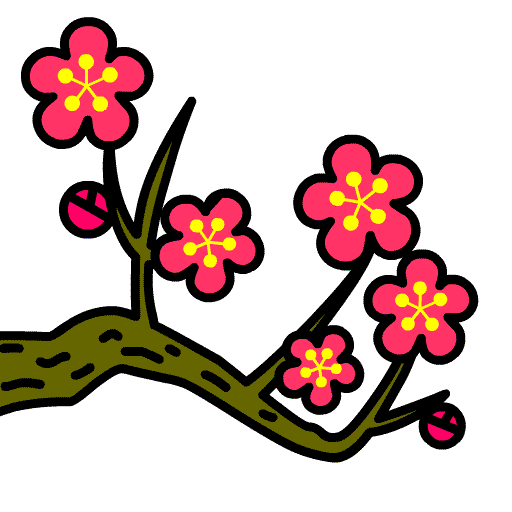 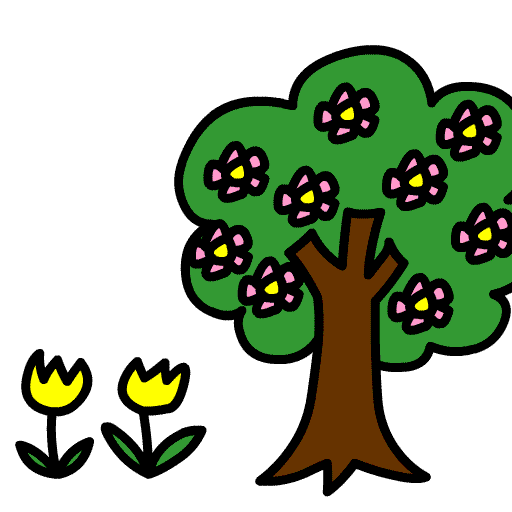 （裏表紙）「4月から中学生！」４月になると中学生になります。中学校は小学校と違うところがたくさんありとてもワクワクします。授業の名前、服装、部活動などたくさん楽しいことが待っています。新しい友だちとも出会えるかもしれません。とても楽しみです。けど・・・・まだ、中学校のことを詳しく知らない６年生のみんなは、心配なことがたくさんあるかもしれません。この「４月から中学生！」の勉強では、中学校生活で、小学校と違うところや新しい学習や活動について調べていきます。わからないことや心配なことを、この勉強で少なくして、楽しみな活動を見つけていきましょう！さあ！４月から中学生！●●中学校の生活はどんな楽しいことが待っているだろう！調べていきましょう。（ワークシートの最終ページ）入学式　　4月〇日　〇曜日　　　　　さあ！いよいよ中学生！　　　がんばるぞー‼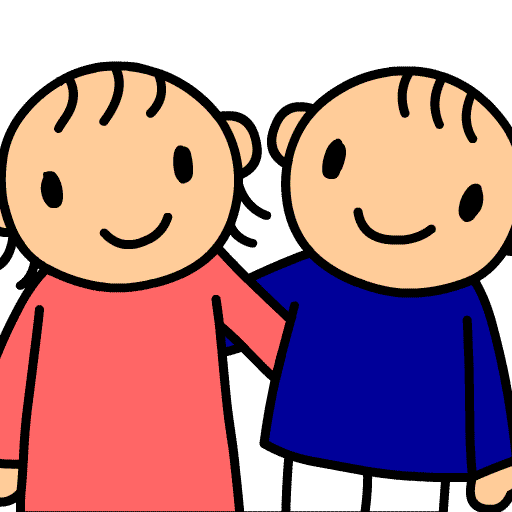 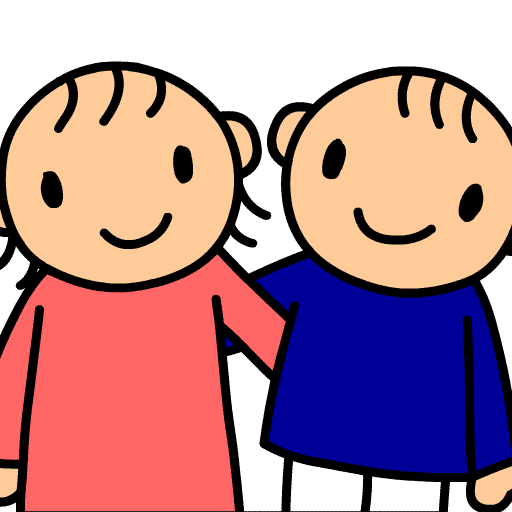 